§3302.  Applicability1.  License required.  A license is required for any individual who is engaged in plumbing or performing plumbing installations. A license is not required for any activity for which a permit is not required under Title 30‑A, section 4215.  This section does not apply to the following:A.  Plumbing by regular employees of public utilities as defined in Title 35‑A, section 102, when working as such;  [PL 1987, c. 141, Pt. B, §33 (AMD).]B.  Plumbing by oil burner technicians, duly licensed under chapter 139, and propane and natural gas installers, licensed under chapter 139, except that this exception only applies to hot and cold water connections to existing piping in the same room where the installation is taking place and does not apply beyond any existing branch connection supplying water;  [PL 2017, c. 210, Pt. D, §3 (AMD).]C.  Plumbing by a person in a single-family residence occupied or to be occupied by that person as that person's bona fide personal abode as long as the installation conforms with board laws and rules; and  [PL 2017, c. 210, Pt. D, §3 (AMD).]D.  Plumbing by a pump installer who is duly licensed pursuant to section 4700‑I, subsection 2, except that this exception is limited to installing piping from the cold water distribution pipe at the pressure tank's main shut-off valve to the existing water supply piping as long as the piping is located in the same room as the tank, the length of the piping is no longer than 15 feet and the piping does not extend beyond any existing branches.  Such plumbing must conform to the board's laws and rules.  [PL 2017, c. 210, Pt. D, §3 (NEW).][PL 2023, c. 405, Pt. A, §116 (AMD).]2.  Municipal licenses not required.  A municipality may not require plumbers to be municipally licensed nor may any municipality issue a permit for any plumbing installation unless satisfied that the person, firm or corporation applying for the permit complies with this chapter.[PL 1999, c. 386, Pt. L, §2 (AMD).]3.  Supervision of trainee plumber.  A master or journeyman plumber may not have more than 3 trainee plumbers working under the master or journeyman plumber's direct supervision.[PL 1999, c. 386, Pt. L, §2 (AMD).]SECTION HISTORYPL 1973, c. 521, §6 (RPR). PL 1977, c. 78, §182 (AMD). PL 1977, c. 469, §6 (RPR). PL 1983, c. 468, §16 (AMD). PL 1987, c. 141, §B33 (AMD). PL 1993, c. 9, §2 (AMD). PL 1999, c. 386, §L2 (AMD). PL 2009, c. 344, Pt. D, §12 (AMD). PL 2009, c. 344, Pt. E, §2 (AFF). PL 2017, c. 210, Pt. D, §3 (AMD). PL 2023, c. 405, Pt. A, §116 (AMD). The State of Maine claims a copyright in its codified statutes. If you intend to republish this material, we require that you include the following disclaimer in your publication:All copyrights and other rights to statutory text are reserved by the State of Maine. The text included in this publication reflects changes made through the First Regular and Frist Special Session of the 131st Maine Legislature and is current through November 1, 2023
                    . The text is subject to change without notice. It is a version that has not been officially certified by the Secretary of State. Refer to the Maine Revised Statutes Annotated and supplements for certified text.
                The Office of the Revisor of Statutes also requests that you send us one copy of any statutory publication you may produce. Our goal is not to restrict publishing activity, but to keep track of who is publishing what, to identify any needless duplication and to preserve the State's copyright rights.PLEASE NOTE: The Revisor's Office cannot perform research for or provide legal advice or interpretation of Maine law to the public. If you need legal assistance, please contact a qualified attorney.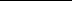 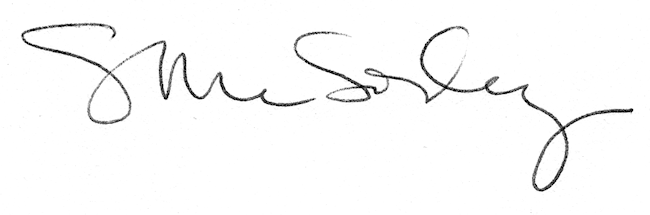 